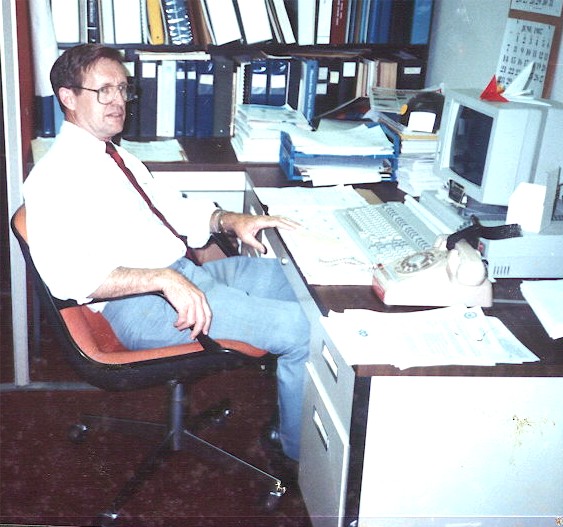 un JubilaciónA blueprint for my RetirementCarl LahserUn jubilacion is the Spanish term for retirement or a pension.  Since I retired, I have written several poems that on the subject of my retirements from the US Air Force and Federal Civil Service.  Since then time has flown.  Hammocks.  Shade.  Walks around the block. Blueprint for Jubilación  (My Retirement)1: Birthday morning2: Night time3: Wheels – An old man’s Time Machine4: Heat5: Glimpses6: How to Embarrass the Kids 7: Hong Kong Chestnuts, 19788: Hą Long Bay, 28 Oct 20119: General Store, May 200010: Night11: Jamaica Palace12: Maybe there is a God –A Daydream13: Summer Madness is Finally Here Un jubilacion:1 Birthday MorningI woke up with the sunthe beginning of year 77on the 4th of November 2013I was up but the sun was still hidingBehind jet stream clouds blowing in from MexicoFor breakfastthe panaderia down the streetsold me a small tres Leches cake.en mi jardinI put on A Jazz Tapesliced the cakesqueezed a glass of cold orange juiceand sang Happy Birthday to meA blue jay joined in along with a Monarch butterflyheading south for the winter.the sun broke outheralding a good, good new year.		CARL 4/11/13Jubilación :2Night time – Ticking of the ClockDozing before the TV was pointlessso it’s off to bed at 10 pmbut I’m awake at 1:13 am.Then the lying clock says its 3:21and my bladder agreesand gird chips in that supper is talking back.I answer the call and take a few Tums.Then it’s back to bedtil 4:37 when the clock lies againand again at 5:27 when my bladderissues a first warning.A loudmouth mocking birds beginsatop a tree out frontmaking the rounds, marking his territorySuddenly it’s 6:46  when the school bus begins its growling runand I used to get up for work.Now it’s 7:47 when I once sat down at my desk.My bladder gives a final warning.I throw off the covers and my feet hit the floor.Time to put out the trash,pick up the paper and figure out what to do today.Is this what I have to look forward to for the next thirty years?Carl Jan 2003Jubilación :3Wheels – An Old Man’s Time MachineDriving home from my volunteer workI came up behind a time machine,like the Delorean in “Back to the Future” -A white Ford Shelby Cobra GT 500 convertible.Top down.Driven by a cool blond It took me back 60 years.Back then I was driving a jade ’49 Ford convertiblewith pinstripe trim along the new Los Angeles Freeway.She left me in her engine’s rumbleat the exit for HollywoodThe blond ???The Cobra, however, was a new $60K machine.What would I do if I had caught it?Carl 07/14/15Jubilación :4HeatAs a kid on the Rio Grande in Texas summer nights began at 90 degrees plus.North African morningsbegan at 113º with flies and 80% humidity.A Thule Phase hit -30ºF, 70 mile winds pushing horizontal snowand zero visibility.In SW Arizona afternoon heat reached117º and humidity at a dry -3%.Considering this samplingWhere would I like to spend eternity?I will probably stay right here.Carl 24 Feb 2013Jubilación :5GlimpsesI saw her in a Christmas crowdbut she vanished in a sea of bobbing headsI called to her in the Plaka in Athensbut she turned and spoke to me in BulgarianI bought her favorite drink from across a bar in St Louisbut she was gone before the waiter arrivedCountless glimpses of her over sixty yearsin airports, on busy city streets, on passing bussesShe must be goneConsumed by timeAbsorbed in spaceExisting only in a tiny corner of memoryUnchanged in all these yearsAs I grow olderJubilación :6How to Embarrass the KidsIn late November it’s still warmOne afternoon a blue-black cloud forms in the northA Blue Norther’s on the wayQuickly wrap the pipesWater the gardenLock up the chickensTake a jacket to school for the kids“How embarrassing,” say the kids(But how good it feels)	Carl 111213	Jubilación :7	Hong Kong Chestnuts, 1978Part of my retirement plan is to sit in the shadeWatching the leaves rustle against the clear blue skyLooking back, reliving memories.For instance a walk down Nathan Street in Hang Kong at dawn past Kowloon Park with my wife and son.No one is in sight except a chestnut vendor a block awaywarming his hands as his chestnuts begin to roast.No one else is out in the cool white morn.The chestnut man eyes us warilyand greets us in English with a Shanghai accent.I show off and reply in Mandarin and warm my hands.Then I purchase a bag of hot chestnutsand put one hot nut in each of my son's jacket pockets.The old man grins and wishes us well.Carl20150808Jubilación :8Hą Long Bay28 Oct 2011In the fall of the year,after the monsoonmy wife and I cruised Hą Long Bay, Vietnam.Vįnh Ha LongBay of the Descending Dragons2,000 emerald karst islets spit out by protective parents-jewels and jade that sprang up as temptationbefore an enemy fleet.Hą Long – the place where mother dragon livedBάi Tú Long – where her children livedA quiet black night on the Baywatching Scorpio wheel overhead.hearing halyards slapping the wooden mast.listening to the creaking wooden hull.Quiet and a pot of tea.Jubilación :9Amazon General StoreMay 2000Memories of a trip down the AmazonFor an anniversaryOn a bluff 30 feet above the Apayacu Rivera few miles from the Amazonsits a lone general store.Bright blue planks and a thatch roof,a corrugated tin walls and awningno window screens.		      A sign says they sellcerveza, gaseosa and curichibut no chocolates.Log steps lead up from the riverWhere kids splashed in the muddy waterAnd played in beached pirogues.In the distance a thatched housewith hammocks full of kids hung on the porch.Pigs and chickens lived under the houseto keep snakes at bay.Mosquitoes fill the air and chiggers fill the grass.The sky looks like it migh t rain.Jubilación :10NightNight enters through my window Altering the velvet blackness of the walls.It dilutes the inside darknessThis invading night adding1% starlight,3% light of a sliver moon,20% stray ribbons of coolness,10% sounds of a distant train,7% rustling of unseen night lifeand stirring gently.Barely illuminating pictures hanging on the wall:framed views of an alien world of light,snapshots of people and lighted landscapesthe alien night sucks up all but the frames.Perhaps I should go out into the night,bathe in the night,inhale the song of a mockingbird atop a mesquite tree,join the unseen life in the night,instead of lying here immersed in darknesswarm and waiting for the dawnJubilación :11Jamaica PalaceA new eatery opened in the mallJamaican cuisine and drinksJerk ChickenCurry goatGreen bananasGinger beerOn Saturday, Ackee rice and salt codBob Marley musicWho could want better?I asked the cook if he had any Belafonte musicHe said he had never heard of BelafonteI said I had several calypso albumsHe said he had no phonographAnd went back to the kitchenNever heard of Belafonte?Lord Invader?Mighty Zebra?The waitress said her grandmotherLoved Harry BelafonteAnd the other calypso singersAnd had a record player!Goodness! Am I that old?Or is this cultural erosion?Jubilación :12Maybe there is a God - a DaydreamI went out this morningto put out the weekly trashwhen a neighbors junkyard dogran out ready to bite my assOne of my hot rodding neighbors,just then, came roaring byand put that ornery junkyard doginto the big kennel in the skyThe car jumped the curb and bent its frameand he was hoppin' mad.No more will he roar by at 50+and that makes me really sad.In one fell swoop the cars off the streetand the dog is under the sod.There is neighborhood peace and quiet again.Maybe there is a God.Jubilación :13Summer Madness Is Finally HereIt looks likes a long, hot summer already.The temperature has started to climb.Militants have started to riot.The destitute are turning to crime.It’s too hot to sleep or workAnd they'd kill you for only a dimeIf it wasn't so damned hot.Maybe some other time.The weather is dry.The sidewalks fry.Lawns and trees cry.Cold weather's a lie.I want ice cream pieI've run out of rhymes and patience soIhopetheycanfixmydamdedairconditioner NOW!!Thank heaven for ice water and mesquite tree shadeWhile I wait for the bad news.$500!!!It better be one Hell hot summer or I'm gonna be mad.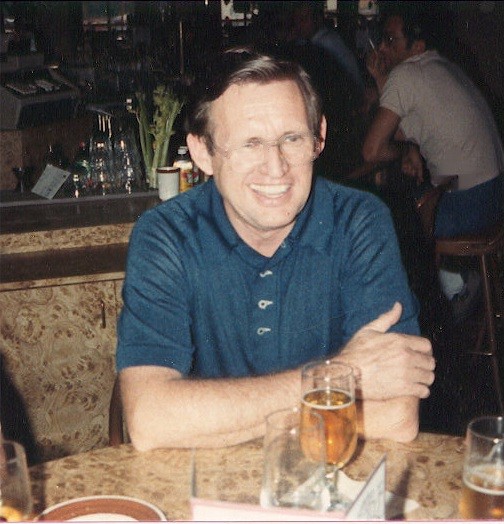 Retired!